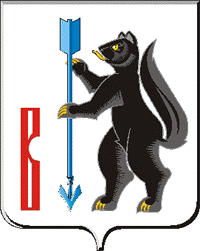  АДМИНИСТРАЦИЯ ГОРОДСКОГО ОКРУГА ВЕРХОТУРСКИЙП О С Т А Н О В Л Е Н И Еот ____14.06.____ 2012г. № ___658__г. ВерхотурьеОб утверждении Положения о порядке предоставления платных услуг муниципальными учреждениями культуры и дополнительного образования детейв сфере культуры  городского округа Верхотурский           В соответствии с Федеральным законом от 10 июля 1992 года № 3266-1 «Об образовании», Федеральным законом  от 09 октября 1992 года № 3612-1 «Основы законодательства Российской Федерации  о культуре», Федеральным законом  от 06 октября 2003 года № 131-ФЗ «Об общих принципах организации местного самоуправления в Российской Федерации», Федеральным законом  от  08 мая 2010 № 83-ФЗ «О внесении изменений в отдельные законодательные акты Российской Федерации в связи с совершенствованием правового положения государственных (муниципальных) учреждений», в целях упорядочения предоставления муниципальными учреждениями культуры и дополнительного образования детей в сфере культуры городского округа Верхотурский платных услуг, руководствуясь статьей 26 Устава городского округа Верхотурский,ПОСТАНОВЛЯЮ:	1.Утвердить Положение о порядке предоставления платных услуг муниципальными учреждениями культуры и дополнительного образования детей в сфере культуры городского округа Верхотурский(прилагается). 	2.Признать утратившим силу постановление  Администрации городского округа Верхотурский от 20.08.2008 № 673 «Об утверждении Положения о порядке предоставления платных услуг муниципальными учреждениями культуры городского округа Верхотурский».       	3.Настоящее постановление вступает в силу с даты его подписания. 	4.Опубликовать настоящее постановление в газете «Верхотурская неделя».      	5.Контроль за исполнением настоящего постановления возложить на заместителя главы Администрации городского округа Верхотурский по социальным вопросам Бердникову Н.Ю.Глава Администрации городского округа Верхотурский							С.И. ЛобусовУтвержденопостановлением Администрациигородского округа Верхотурскийот 14.06.2012  № 658«Об утверждении Положения о порядкепредоставления платных услугмуниципальными учреждениями культурыи дополнительного образования  детей в сфере культурыгородского округа Верхотурский»ПОЛОЖЕНИЕО ПОРЯДКЕ ПРЕДОСТАВЛЕНИЯ ПЛАТНЫХ УСЛУГМУНИЦИПАЛЬНЫМИ УЧРЕЖДЕНИЯМИ КУЛЬТУРЫИ ДОПОЛНИТЕЛЬНОГО ОБРАЗОВАНИЯ ДЕТЕЙ В СФЕРЕ КУЛЬТУРЫГОРОДСКОГО ОКРУГА ВЕРХОТУРСКИЙОбщие положения1.1. Настоящее Положение о порядке предоставлении платных услуг муниципальными  учреждениями культуры  и дополнительного образования детей в сфере культуры городского округа Верхотурский  (далее - Положение) разработано в соответствии с действующим законодательствомРоссийской Федерации в целях внедрения новых видов услуг, привлечения дополнительных финансовых средств для обеспечения, развития и совершенствования услуг, оплаты труда,  укрепления материально-технической базы учреждений, реализации прав потребителей на удовлетворение дополнительных потребностей	1.2. Настоящее Положение распространяется на:Муниципальное бюджетное учреждение культуры "Централизованная клубная система" городского округа Верхотурский;Муниципальное бюджетное учреждение культуры "Досуговый центр" городского округа Верхотурский;Муниципальное бюджетное образовательное учреждение дополнительного образования детей "Верхотурская детская школа искусств";муниципальное казённое учреждение культуры "Централизованная библиотечная система" городского округа Верхотурский,(далее – Учреждения),которые оказывают платные услуги в соответствии с законодательством Российской Федерации и уставами Учреждений.Настоящее Положение определяет правовые, экономические и организационные основы предоставления Учреждениями платных  услуг  населению городского округа Верхотурский.Платные услуги – это услуги, оказываемые Учреждениями физическим и юридическим лицам (потребителям)  за соответствующую плату сверх объемов социальных услуг, гарантированных населению действующим законодательством.Платные услуги осуществляются за счет средств потребителя и не могут быть оказаны взамен и (или) в рамках основной деятельности, финансируемой за счет средств бюджета.          1.6. Платные услуги относятся к приносящей доход деятельности Учреждений, которую они могут осуществлять лишь постольку поскольку это служит достижению целей, ради которых они созданы, и соответствует этим целям.1.7. Конкретный перечень платных услуг в соответствии с настоящим Положением Учреждения определяют самостоятельно с учетом потребительского спроса и возможностями и фиксируют их в  Уставах.1.8. При организации платных мероприятий Учреждения могут устанавливать льготы для отдельных категорий граждан в соответствии с действующим законодательством.2. Порядок предоставления платных услуг2.1. Учреждения обязаны обеспечить потребителя бесплатной доступной и достоверной информацией:          о режиме работы Учреждения;о перечне видов платных услуг с указанием их стоимости;о порядке предоставления льгот отдельным категориям граждан; о контролирующих организациях.	2.2. Предоставление платных услуг Учреждениями производится только по  видам, предусмотренным в их Уставах.	2.3. При предоставлении  платных услуг Учреждениями сохраняется установленный режим работы, при этом не должны сокращаться услуги на бесплатной основе и ухудшаться их качество.         2.4.Платные услуги осуществляются Учреждениями в рамках заключенного договора с потребителем.	2.5. Предоставление платных услуг оформляется договором либо иными документами (приходный кассовый ордер, квитанция, билет  и пр.), подтверждающими оплату услуг потребителем. В договоре должны быть регламентированы условия и сроки получения платных услуг, порядок расчетов, права, обязанности и ответственность сторон. Договор должен быть доведен до сведения потребителя в доступной и понятной форме.	2.6. Договоры на оказание платных услуг с Учреждениями подписываются должностными лицами, имеющими соответствующие полномочия. 	2.7. Руководство деятельностью Учреждений по оказанию платных услуг осуществляют директора Учреждений, которые в установленном порядке:
	осуществляют административное руководство, контролируют и несут ответственность за финансово-хозяйственную деятельность, соблюдение сметной, финансовой и трудовой дисциплины, сохранность собственности, материальных и других ценностей;	при изменении конъюктуры рынка платных услуг, своевременно вносят поправки и дополнения в уставы Учреждений.	2.8. Потребители, пользующиеся платными услугами, обязаны:
оплатить стоимость предоставляемой услуги своевременно и в установленном порядке; выполнять требования, обеспечивающие качественное предоставление платной услуги, включая сообщение необходимых для этого сведений.2.9. Сроки оплаты услуг устанавливаются Учреждениями и указываются в договорах, заключаемых с потребителем.2.10. Расчеты за платные услуги могут осуществляться за наличный и безналичный расчет.2.11. Учреждения несут ответственность перед потребителем за неисполнение или некачественное исполнение условий договора.Порядок определения цены на платные услуги3.1. Цены на платные услуги, оказываемые Учреждениями, формируются на основании  калькуляций, рассчитанных с учетом материальных, трудовых и других затрат на оказание услуг, налогов, предусмотренных действующим законодательством Российской Федерации. 3.2. Цены на платные услуги, включая цены на билеты Учреждения устанавливают самостоятельно и утверждают их постановлением Администрации городского округа Верхотурский.         3.3. Цены на платные услуги могут пересматриваться по инициативе Учреждений  в связи с изменением расходов на их оказание при предъявлении экономического обоснования.Учёт, распределение и расходование средствУчреждения, осуществляющие предоставление платных услуг, обязаны вести статистический, налоговый, бухгалтерский учет в соответствии с требованиями законодательства Российской Федерации.Учреждения составляют смету доходов и расходов по каждому мероприятию.Денежные средства, полученные казённым Учреждением от оказания платных услуг, зачисляются в доход местного бюджета на  расчетный счет Финансового управления, открытый в УФК.Денежные средства, полученные бюджетными Учреждениями от оказания платных услуг, зачисляются на счет № 40701810600001176240 Финансового управления, открытый в УФК, с дальнейшим зачислением на лицевые счета бюджетных Учреждений, открытые в Финансовом управлении.Учет  денежных средств, поступивших от оказания платных услуг, осуществляется бухгалтерией Управления культуры и молодежной политики администрации городского округа Верхотурский в порядке, определенном Инструкцией по бюджетному учету.Бухгалтерская отчетность ведется раздельно по бюджетной  и внебюджетной деятельности.Внесение изменений в план финансово-хозяйственной деятельности  производится бюджетными Учреждениями по согласованию с главным распорядителем бюджетных средств – Управлением культуры и молодежной политики администрации городского округа Верхотурский.Остатки средств не использованные в текущем году бюджетными Учреждениями, расходуются в следующем финансовом году в соответствии с утвержденным планом финансово-хозяйственной деятельности.Контроль за предоставлением платных услугКонтроль за деятельностью Учреждений по оказанию платных услуг осуществляет главный распорядитель бюджетных средств -Управление культуры и молодежной политики администрации городского округа Верхотурский.6. Заключительные положения6.1. Изменения и дополнения, вносимые  в настоящее Положение,  утверждаются постановлением Администрации городского округа Верхотурский. 6.2. Во всех случаях, не предусмотренных настоящим Положением, следует руководствоваться действующим законодательством Российской Федерации.